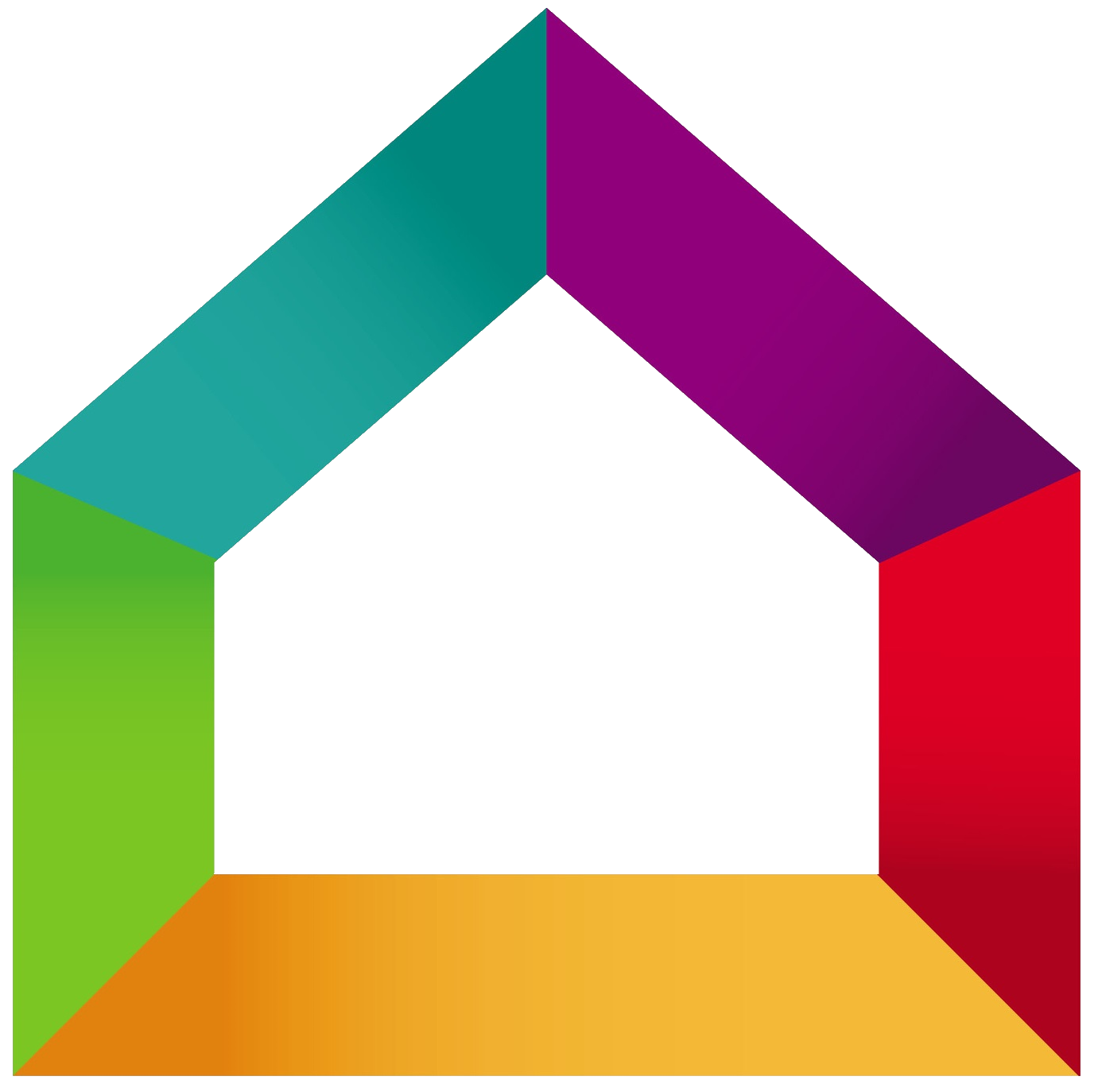 BATI’RENOV	Entreprise Bati’renov15 rue de la république78000 VersaillesTel : 01.02.03.04.05Mail : contact@bati-renov.comConditions de règlement :Acompte de 20% à la commande  437,80 €Acompte de 30 % au début des travaux   656,70 €Solde à la livraison, paiement comptant dès réceptionMerci de nous retourner un exemplaire de ce devis Signé avec votre nom et revêtu dela mention « Bon pour accord et commande »DésignationUnitéQuantitéPrix unitaireTotal HTAssainissement individuel Forfait comprenant :-Terrassement à l’engin mécanique ; -Remblaiement ;-Évacuation des déblais ;-Fourniture et pose d’une Fosse toutes eaux en béton  Capacité 4000 LU11990,00 €1990,00 €